Муниципальное учреждение дополнительного образования «Центр эстетического воспитания детей»Республика Мордовия, город СаранскКонспект занятия по изобразительному искусству: «Витраж, как разновидностьдекоративно -  прикладного искусства».(для детей 8 -12 лет)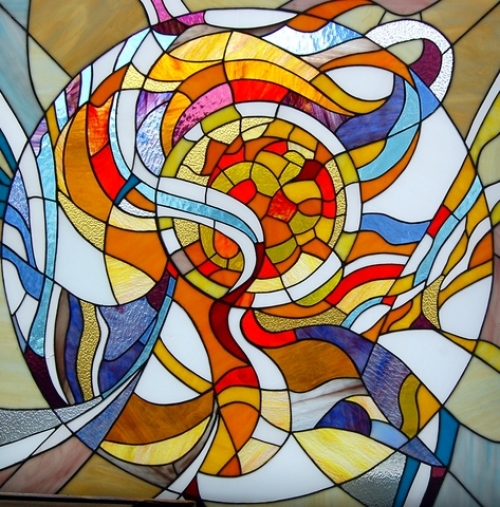 Подготовила:педагог дополнительного образования                                                                   студии изобразительного искусстваПавельева Елена ФедоровнаСаранск 2021 гКонспект занятия по изобразительному искусству:«Витраж, как разновидность декоративно -  прикладного искусства». Тема урока: Витраж, как разновидность декоративно -  прикладного искусства. Цель:- познакомить учащихся с искусством витража.Задачи:- научить учащихся составлять композицию для работы в технике витража;- развивать творческое воображение, фантазию и воплощению  своих идей;- формировать интерес к декоративно-прикладному искусству;- научить учащихся создавать эскизы витраж на бумаге, гуашевыми красками. - воспитания аккуратности в работе, используя черную гуашь в обводке рисунка.Оборудование для учащихся:- бумага; карандаш, кисти, краски гуашь, непроливайка, палитра. Оборудование для педагога:- репродукции художников;- презентация;- таблицы поэтапного выполнения работы.Задание: выполнить рисунок витража.План занятия:I. Организационный момент.Приветствие.II. Проверка готовности к уроку.Необходимо подготовить рабочее место и принадлежности к занятию.Приготовить лист бумаги, простой карандаш, ластик, кисти, краски, непроливайка, палитра.III. Изучение и объяснение нового материала.IV. Практическая работаV. Подведение итогов, анализ работ учащихся, выставка.Ход урока.История возникновения и развития витражного искусства.Когда сквозь высокие проемы окон проникают солнечные лучи, витражи-картины, витражи-узоры как будто вспыхивают, загораются ярким цветом, начинают светиться, преображая внутреннее пространство, наполняя его фантастической игрой цветного стекла. Витраж - одно из самых замечательных явлений монументального искусства. Свое нынешнее название он получил от французского слова «vitrage» - стекло. Под этим термином до последнего времени понималась орнаментальная или сюжетная декоративная композиция (в окне, двери, перегородке, в виде самостоятельного панно) из стекла или другого материала, пропускающего свет.
Витраж — не только хрупкое, но и одно из самых загадочных искусств. Игра света и цвета создаёт в любом помещении, будь то готический храм или петербургский подъезд эпохи модерна, мистический колорит и особую атмосферу тепла, радости и покоя. По данным ученых, простейшие витражи существовали уже в Древнем Египте со II тысячелетия до н.э. и в Древнем Риме - с I тысячелетия н.э. Интерес людей к светоцветовому эффекту и столь яркой символике стекол уже на самых ранних этапах обусловил включенность витража не только в обиход материальной культуры. Почувствовав эту великую магию цветного стекла, духовные отцы ввели витражи в оборот церковной жизни, как элемент оформления интерьера соборов. По их представлению, витраж призван уберечь человека от искушения, разноцветное окно получило двойственное назначение: с одной стороны, это - «вход» в неземное царство Истины, Света и Духа. С другой - преграда, которая и защищает человека от Божественного ослепительного сияния, и не позволяет нарушить дистанцию между земным и небесным. Своего наивысшего подъема искусство создания витражей достигло во Франции в XIII веке. В это время производством расписных стекол занимаются в основном мастера в Шартре. В IV столетии в связи с тем, что готические храмы практически перестали возводиться, в искусстве создания витража наступает затишье. Стеклянные панно постепенно утрачивают свою монументальность, превращаясь в отдельные автономные объекты.  Однако цветные стекла по-прежнему остаются достаточно популярными. Более того, в это время витражи становятся доступными широким слоям населения. В XIV веке в Западной Европе разрабатываются новые техники окрашивания стекла (серебряное травление), а также производства бесцветного стекла больших размеров. Поэтому одной из отличительных особенностей витража этого периода являются широкие и высокие прозрачные бесцветные вставки. Медальоны, выполненные с использованием техники серебряного травления, можно было видеть в домах многих зажиточных граждан.В отличие от Западной Европы витражное искусство в России, имеет сравнительно недолгую историю. С момента своего появления в России витражи сразу же стали весьма распространенным украшением в интерьерах богатых русских дворянских особняков. «Мода на разноцветные окна, отмечают исследователи, пришла в Россию из Западной Европы вместе с комплексом романтических идей и представлений». У нас в стране витраж как элемент оформления архитектурных сооружений появился только в начале XIX века. Поначалу цветные стеклянные панно использовались в качестве вставок только в загородных царских резиденциях. В конце столетия и в начале XX века витраж повсеместно используется при строительстве храмов и светских зданий. В качестве примера можно привести окна церкви Св. Александра Невского в Петергофе, башню Шапель в Царском Селе, павильон Ферма, расположенный в Павловске. В эпоху господства модерна в сюжетах стеклянных панно используются в основном растительные и орнаментальные витражи. Яркими образчиками подобного оформления являются гостиницы «Националь» и «Метрополь», а также особняки Морозовой и Рябушинского в Москве. Своего наивысшего расцвета искусство создания витражей достигло в России благодаря усилиям М. А. Врубеля. Этот художник стал основоположником неоромантического стеклянного панно. Уже к 1900-1910 гг. витражное искусство в России, как единодушно утверждают авторы серьезных исследований, достигло расцвета. Развитию витражного искусства в стране положила конец Октябрьская революция. Возродился интерес к нему только в 70-е годы после изобретения новейших методов обработки стекла.Один из самых первых, известных нам сейчас, витражей был обнаружен в монастыре Святого Павла в Англии. Он датируется 686 годом нашей эры. Но справедливости ради надо отметить, что попытки создания чего-то похожего на витражи предпринимались и до этого. Так в раннехристианских базиликах V-VI вв. окна заполнялись тончайшими прозрачными пластинами камня (алебастра и селенита), которые подбирались с таким расчетом, чтобы составить красивые орнаменты.  (Фото 1)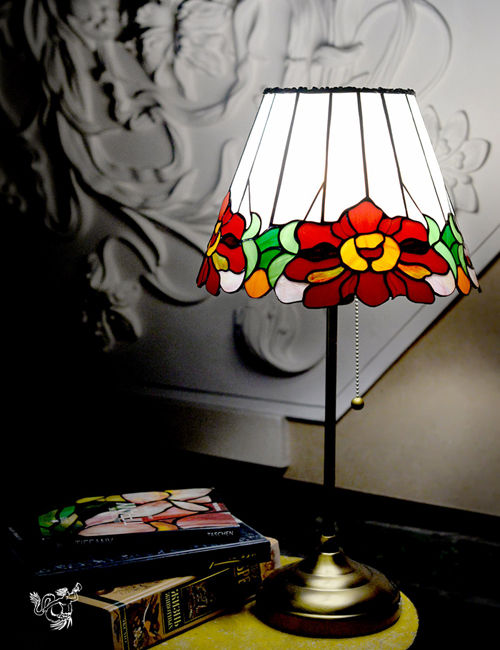 Разновидности современного витража.На настоящий момент существует огромное количество техник выполнения стеклянных декоративных панно.
К самым популярным можно отнести:
• пескоструйный витраж;
• мозаичный;
• наборный;
• фьюзинг (спеченное стекло);
• травленый;
• фацетный (выполненный из стекол со снятой фаской);
• паечный (классический);
• расписной (выполняемый с использованием прозрачных красителей);
• тиффани (при изготовлении используется медная фольга). Современные техники исполнения витража весьма многообразны, в них могут быть использованы самые различные производственные приемы, начиная от средневековой техники, когда фигурно вырезанные кусочки стекла скреплялись свинцовой оправой, и кончая современными методами, например, спеканием или холодной склейкой разноцветных кусков стекла, гравировкой рисунков струей песка, подающегося под большим давлением, химическим травлением стекла и нанесением на его поверхность всевозможных тонких покрытий. Также можно упомянуть технологию Voline, которая позволяет наносить контур и цветное изображение не только на стекло и зеркало, но и на кафельную плитку, дверное полотно, потолочные панели, гибкий поликарбонат, мебельные фасады и шкафы-купе.Цветные стеклянные картины благодаря своей оригинальности и эстетичности из моды не выйдут никогда. Подобный декор использовался древними архитекторами для оформления величественных храмов. Применяются витражи и в современных интерьерах и экстерьерах.Практическая работа. Пошаговая технология создания расписного витража.Стекло, на которое будет наноситься витражный рисунок, промыть водой, удалить остатки грязи и обезжирить.Создать эскиз – нарисовать от руки,  проявив фантазию.Перенести рисунок на стекло. Если это ровное полотно, то стекло просто положить сверху трафарета. При украшении стеклянных изделий с рельефными формами бумажный эскиз надо предварительно закрепить клейкой лентой.Черным маркером, предназначенным для работы по стеклу, нанести очертания изображения.Сверху нанести витражный контур и оставить до полного высыхания. На этом этапе важно проконтролировать, чтоб соединения линий контура были герметичны, иначе краски могут растечься и перемешаться.     Для детского творчества подойдут самодельные витражные краски, которые очень легко приготовить в домашних условиях. Достаточно взять тюбик клея ПВА, пару пакетиков пищевого красителя или краску гуашь. Красители смешать с клеем до получения равномерной консистенции и доведения краски до нужного оттенка.                   Расписной витраж – самый популярный и простой способ переноса рисунка на стекло. Конечный результат напоминает художественную стеклянную картину. Особенности техники: выразительность изображения и оригинальность рисунка. Такую работу могут выполнять даже новички «витражного» искусства и дети. Эскизы рисунков витражей.Начало работы над витражом – разработка эскиза. Витражи, силуэты, рисунки необходимо создать самим, используя свою фантазию.Порядок создания витражей:Разработка эскиза и разбивка его на несколько фрагментов.Рисунок необходимо ярко проработать в цвете. Следующий этап работы заключается в обведение все деталей рисунка черным цветом.Соединение элементы работе в единое целое. (Фото 2)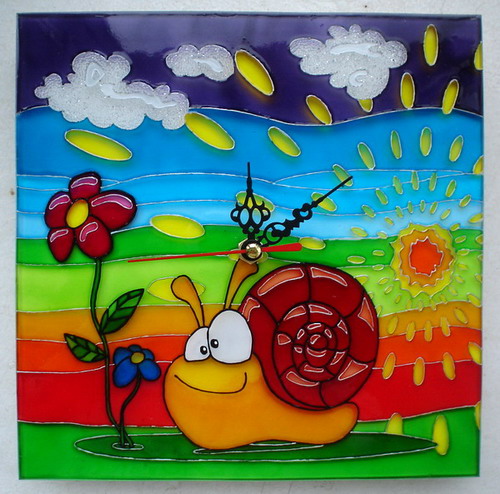 Важно! Увлечение ребенка витражным творчеством вырабатывает усидчивость, развивает глазомер и фантазию.И в заключении нашего занятия хочу прочитать стихи А.А.Вознесенского.Я сплю на чужих кроватях,сижу на чужих стульях, порою одет в привозное,ставлю свои книги на чужие стеллажи, - но светдолжен бытьсобственного производства.Поэтому я делаю витражи.Эскизы витражей. (Фото 3)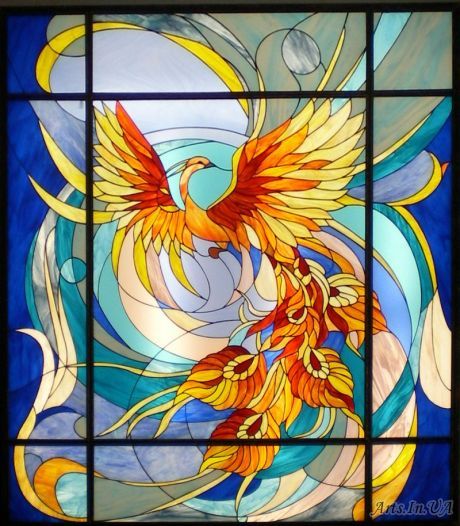  (Фото 4)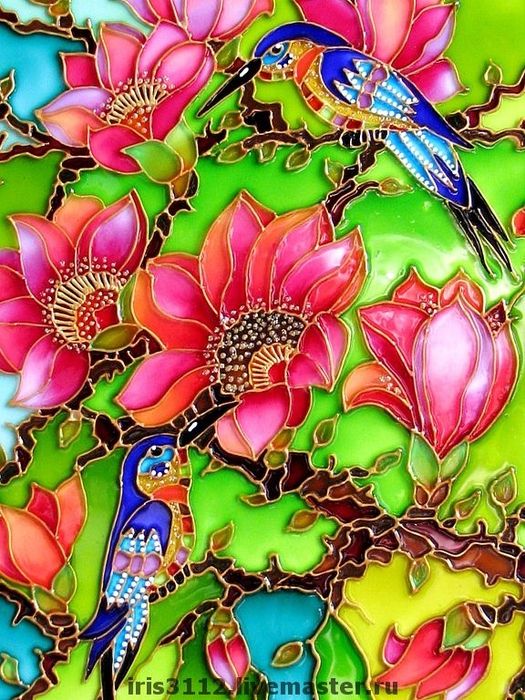  (Фото 5)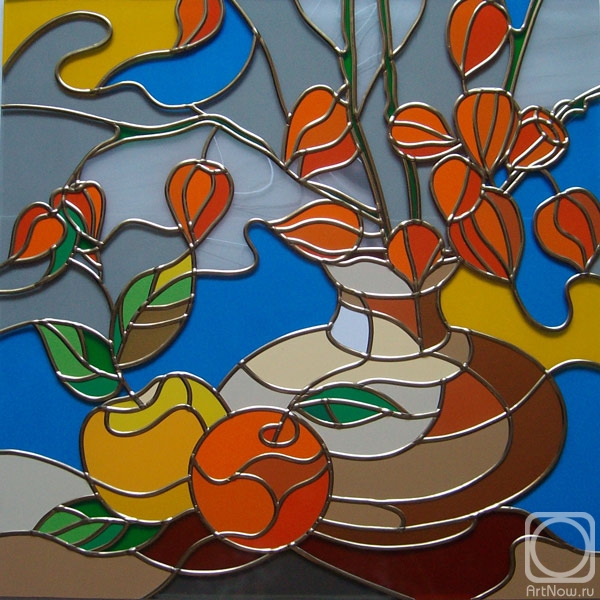  (Фото 6)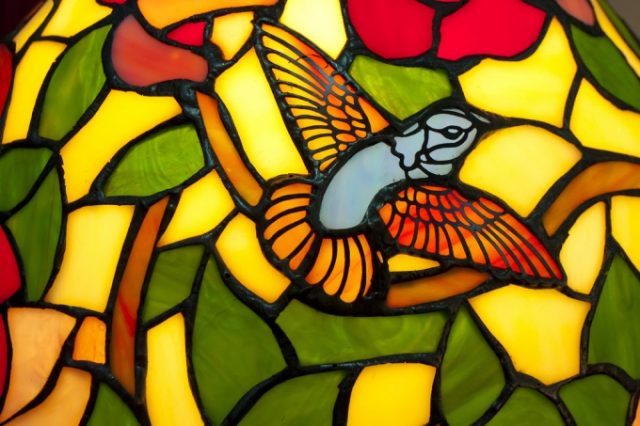 Работы учащихся.                                                                                                                                                                                             (Фото7)                                                           (Фото 8)  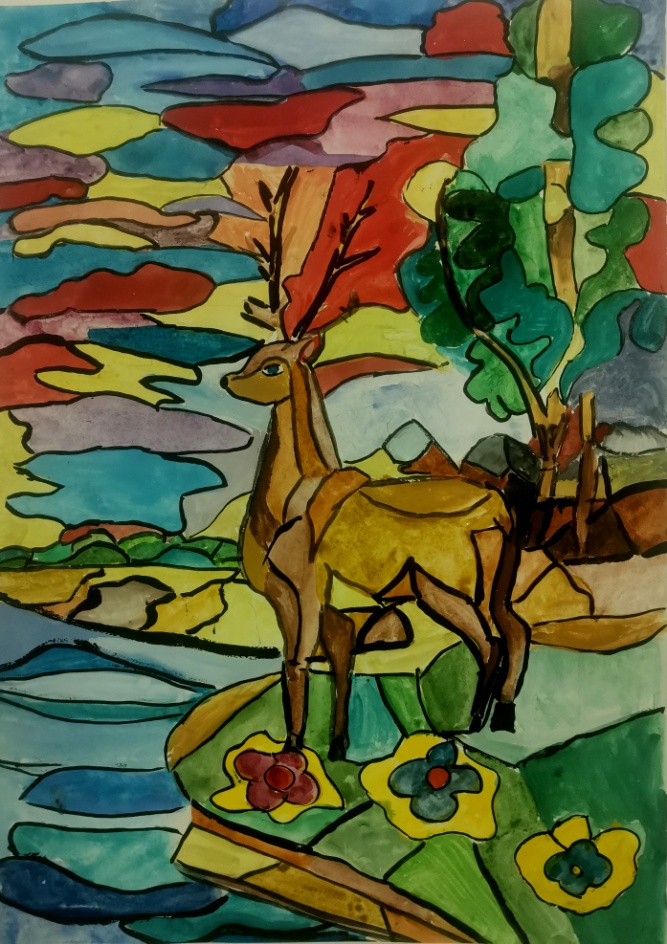 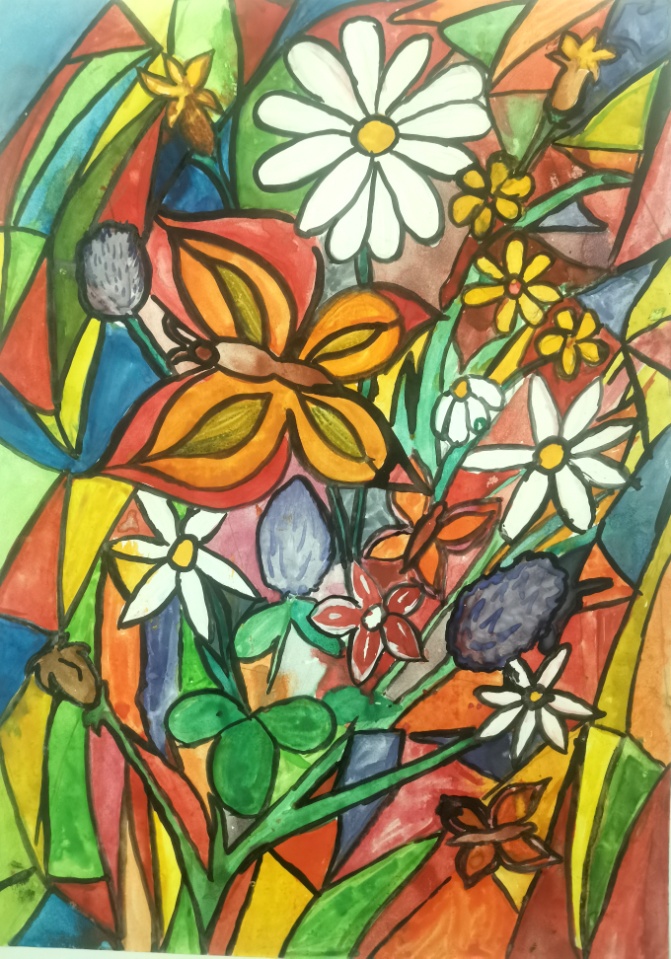 ФФ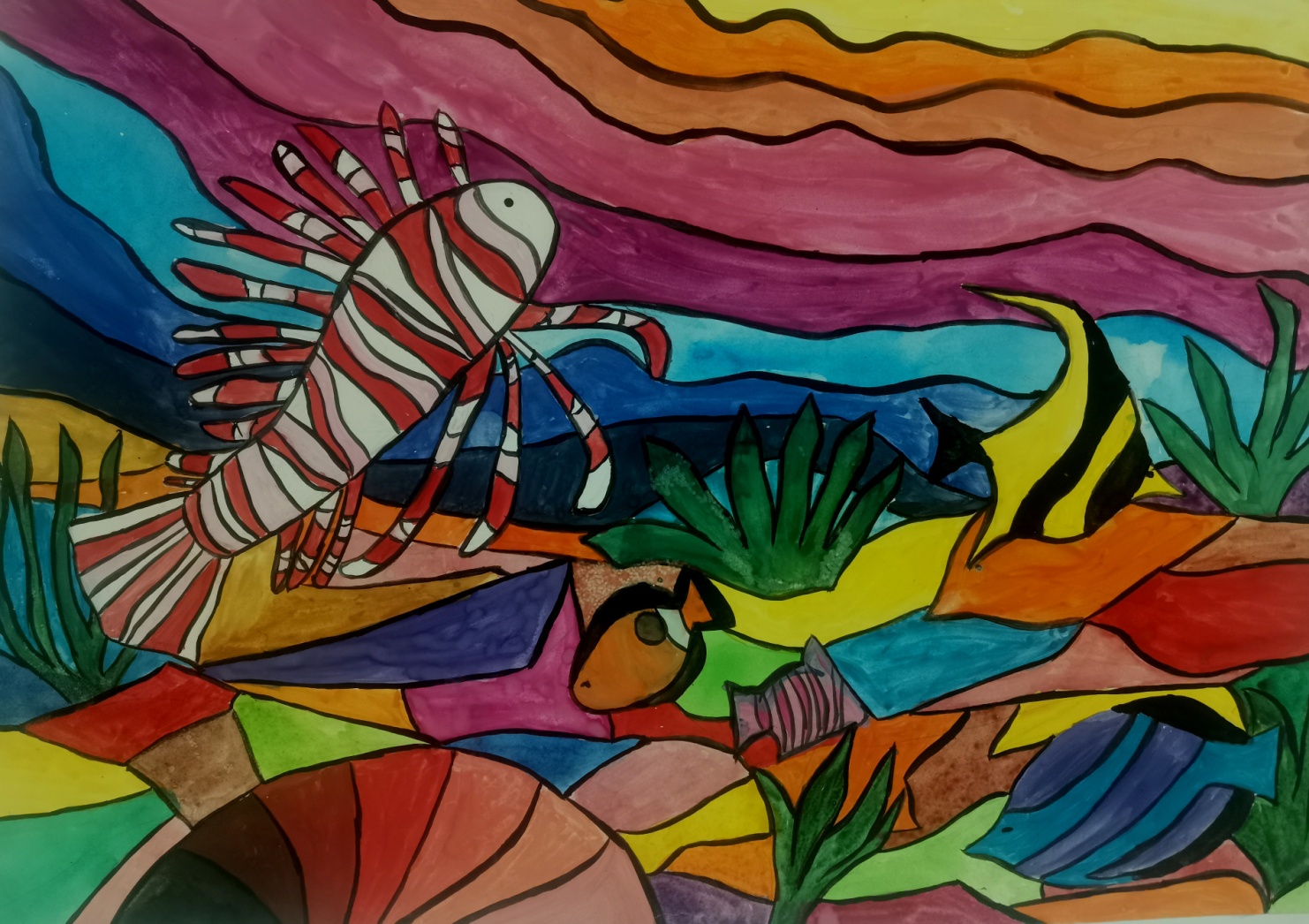  (Фото9)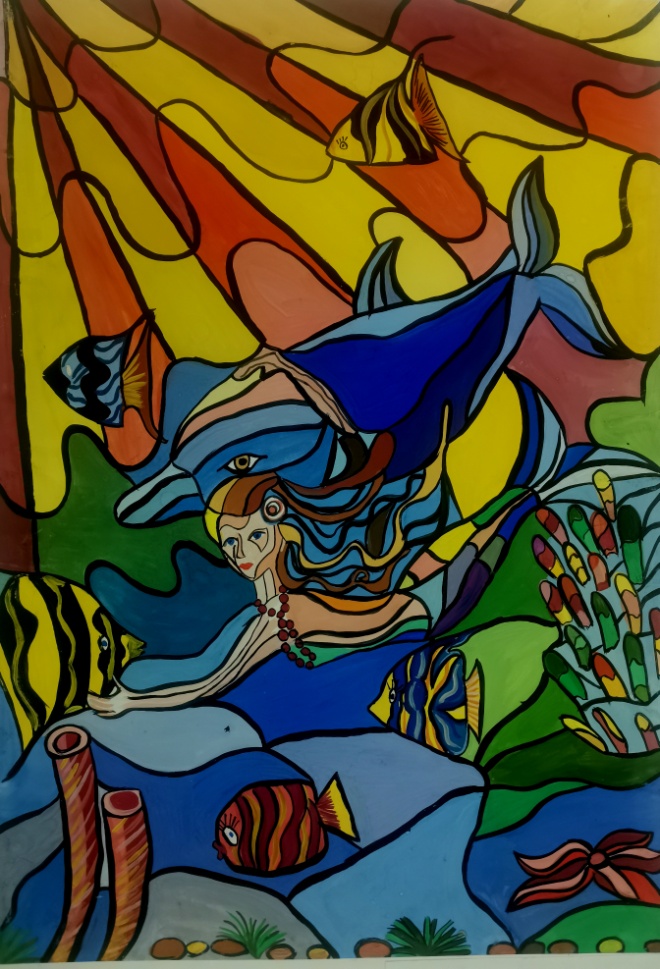 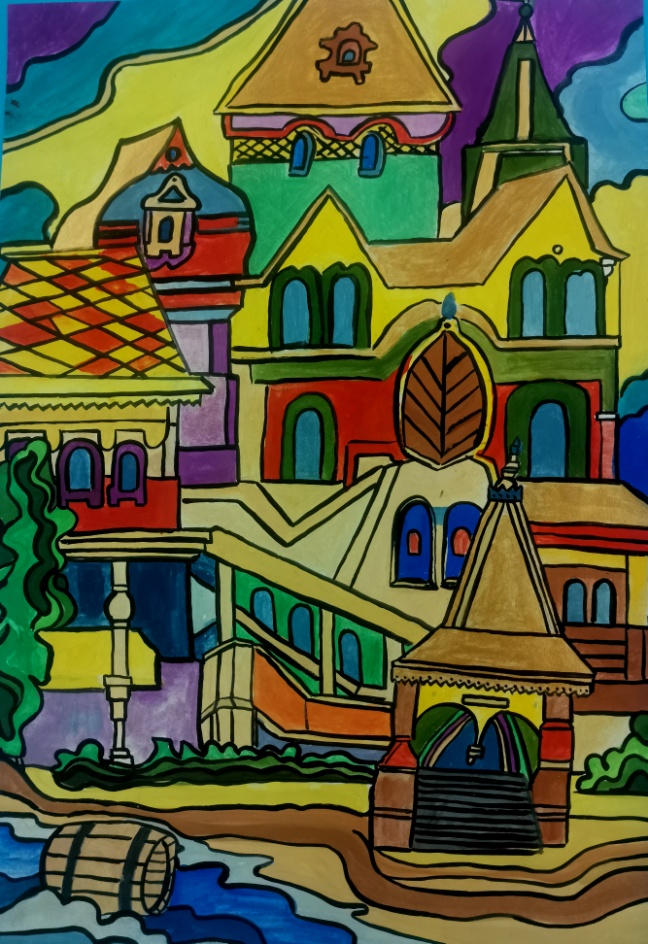 (Фото 10)                                                     (Фото 11) 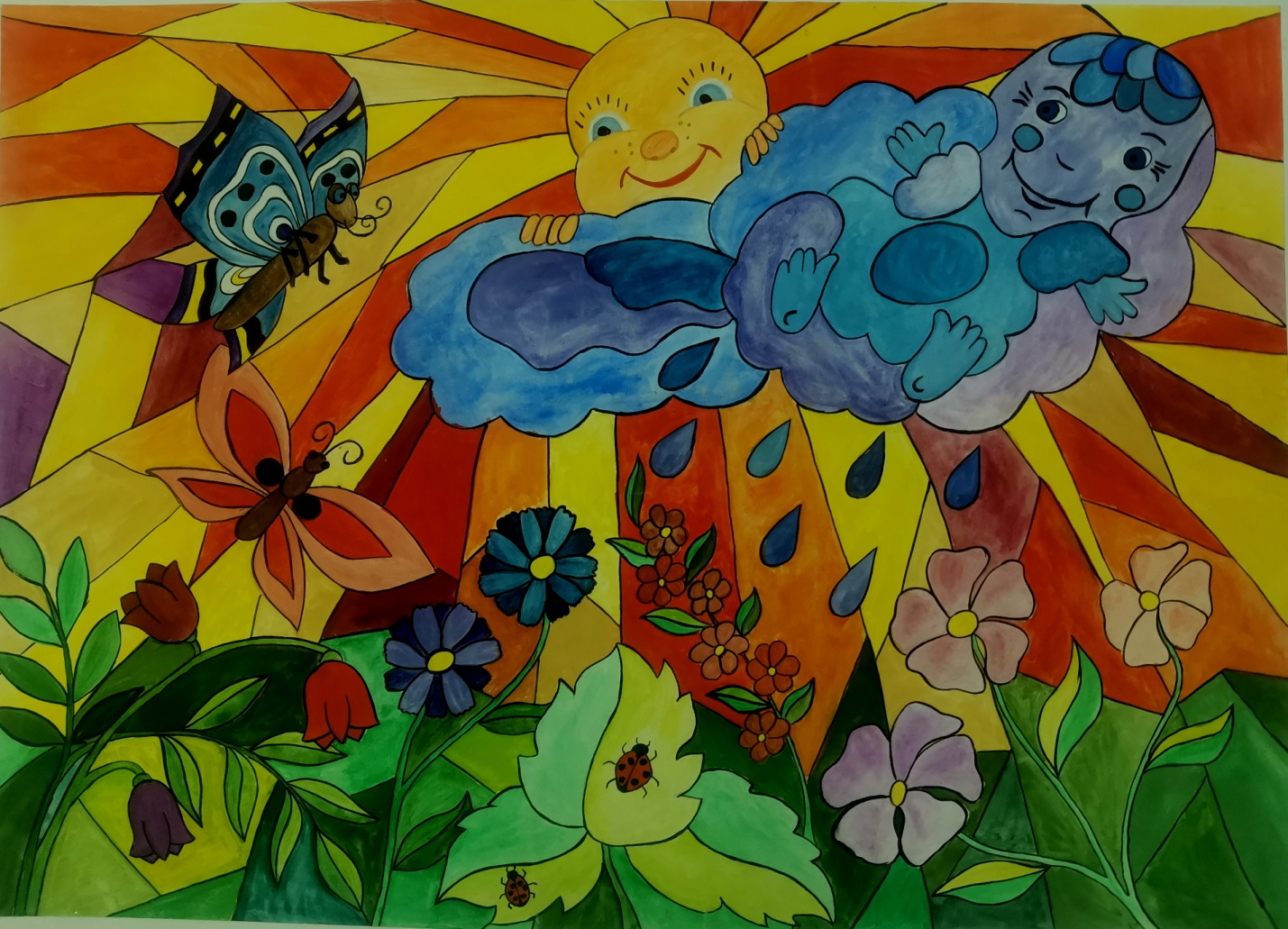 (Фото 12)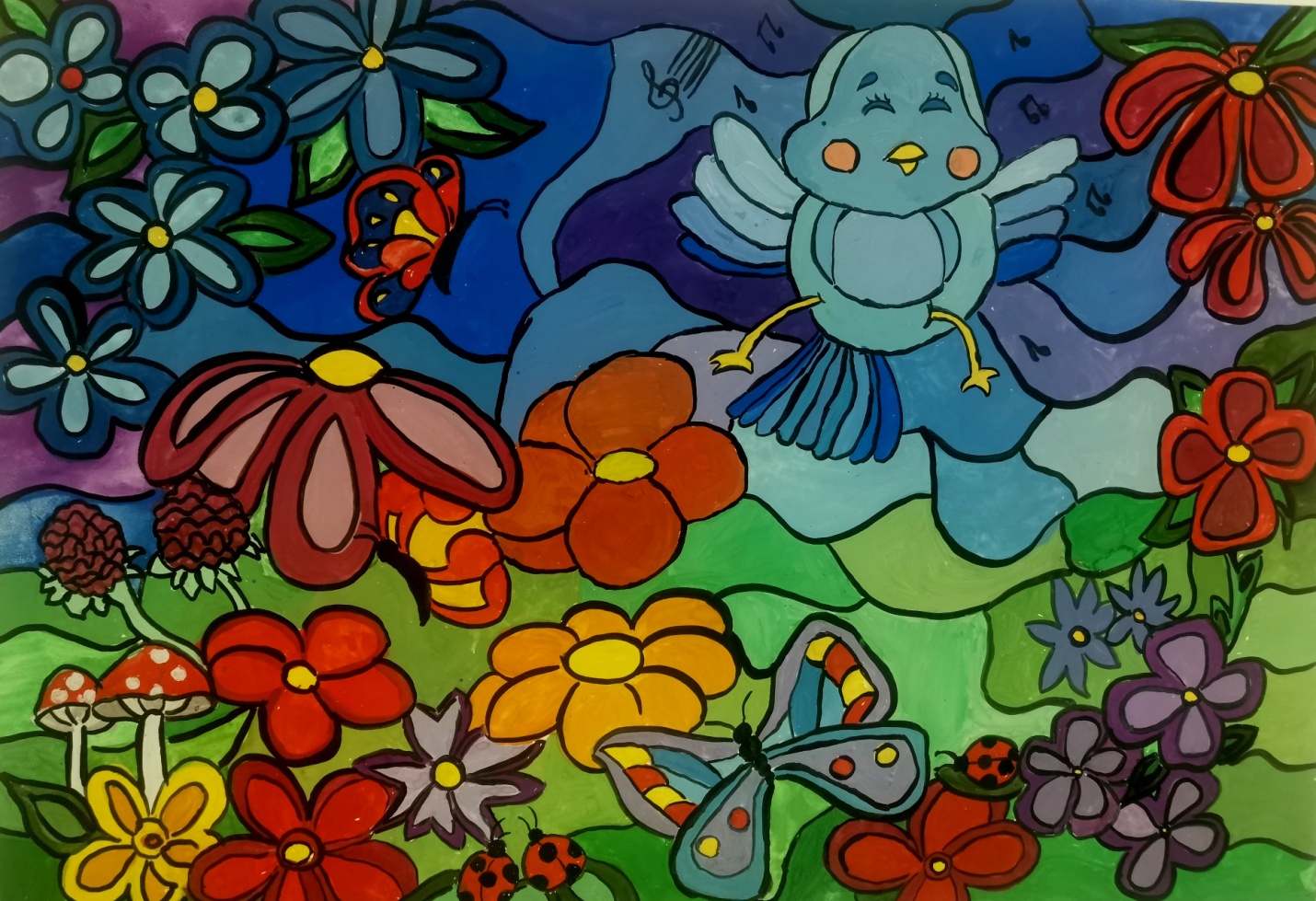 (Фото 13)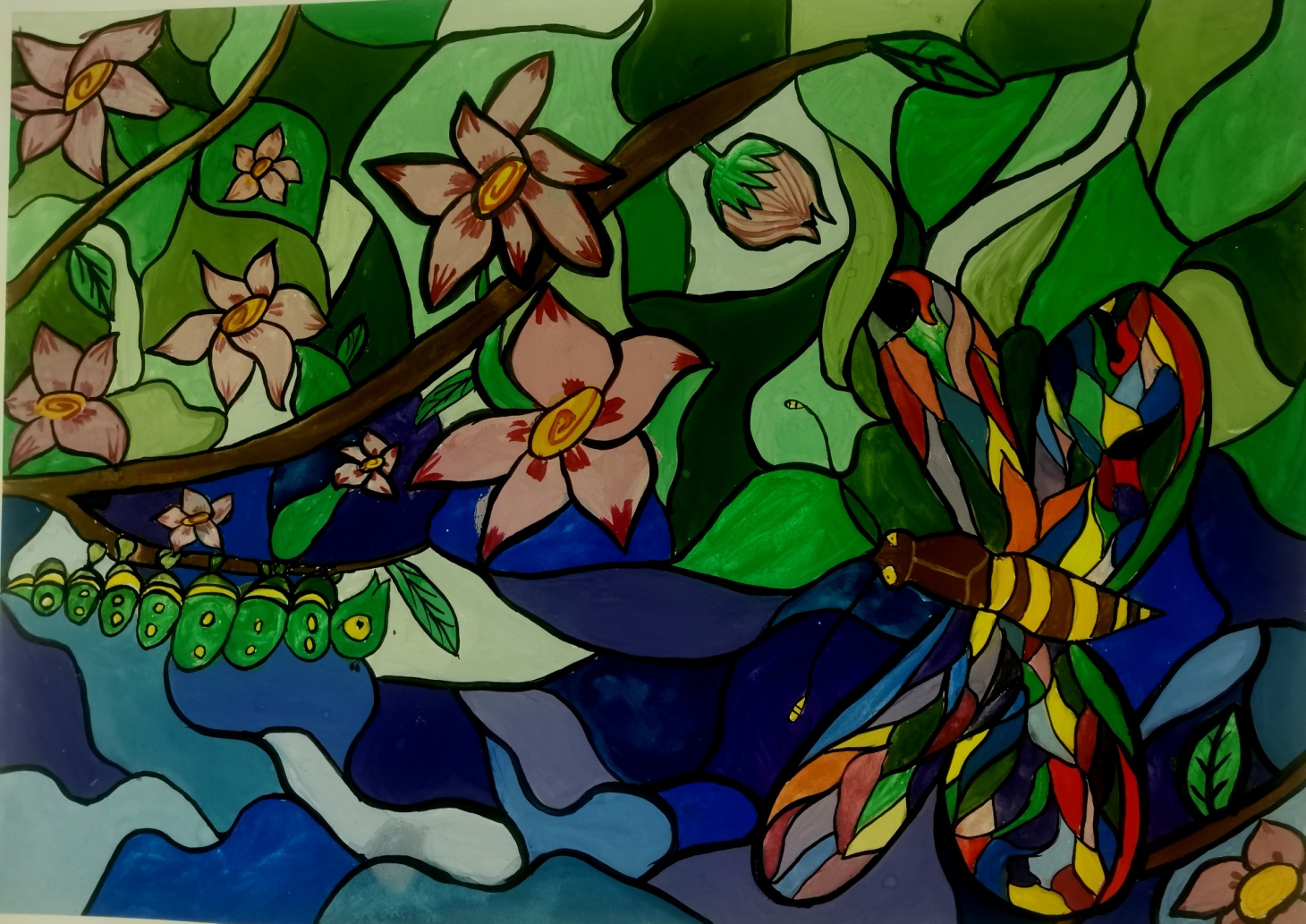 (Фото 14)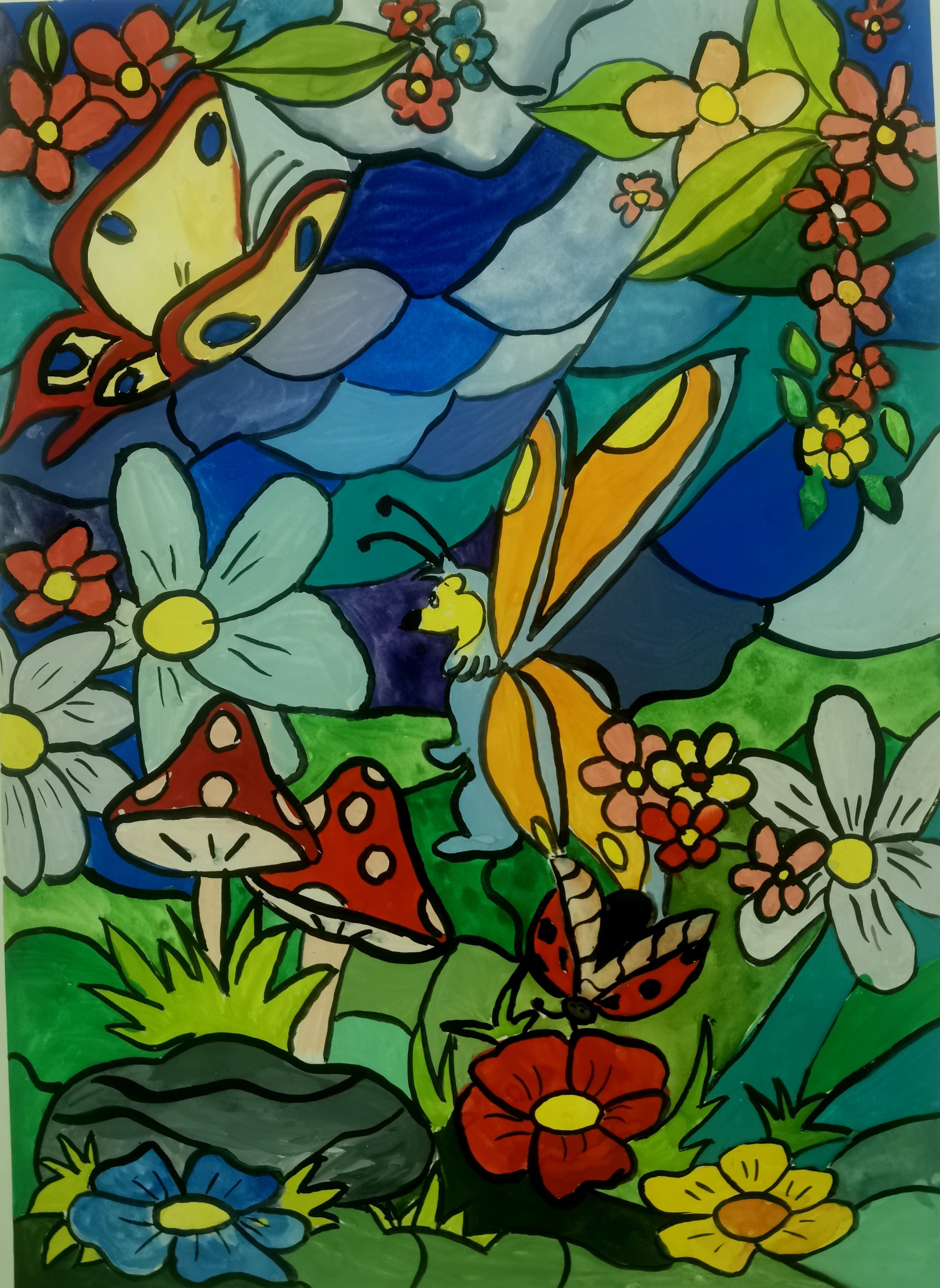 (Фото 15)Интернет -  ресурсы:http://www.art-katalog.com/ru/article/118http://galamosaic.ru/ru/mediateka/detail.php?id=472http://blueglass.ru/istoriya-poyavleniya-vitrazheyhttp://screen.ru/techno/2010/vitrazhe/2/is.htmlhttp://www.dilglass.ru/articles/istoriya-razvitiya-vitrazhnogo-iskusstva-i-ego-tehnologiy(Фото на титульном листе) http://strport.ru/mebel-i-predmety-interera/risunki-dlya-vitrazha-tekhnika-i-sposoby-perenosa(Фото 1) http://www.dilglass.ru/articles/istoriya-razvitiya-vitrazhnogo-iskusstva-i-ego-tehnologiy(Фото 2) http://strport.ru/mebel-i-predmety-interera/risunki-dlya-vitrazha-tekhnika-i-sposoby-perenosa(Фото 3) https://www.pinterest.ru/pin/501095896032090991/(Фото 4,5,6) https://bipbap.ru/kartinki-dlya-srisovki/vitrazhi-risunki-dlya-srisovki.html(Фото 7,8,9,10,11,12,13,14,15) из личного архива.